POGLEDAJ SLIKE I USMENO ODGOVORI ZAŠTO NAM JE VODA VAŽNA?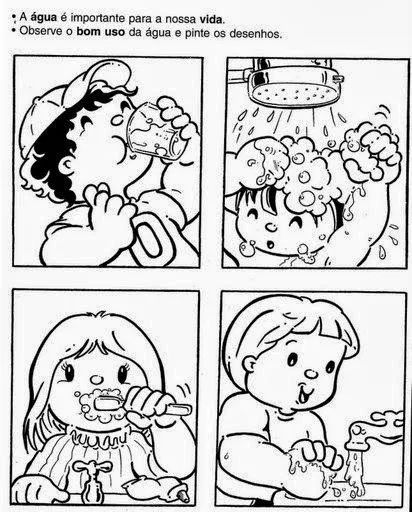 SAVJET:ZATVARAJ VODU NA SLAVINI DOK PEREŠ ZUBE, ŠAMPONIRŠ KOSU  ILI PEREŠ POSUĐE.